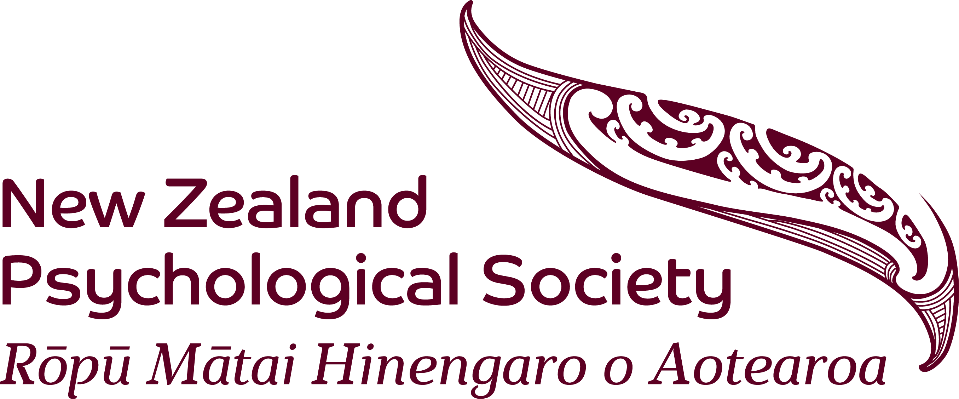 PsychDirectAn Internet-based Referral System for Practitioners At the National Office we regularly receive a number of calls from the public and other health professionals who are seeking a registered psychologist in their area.  We direct people to the PsychDirect referral service on the Society’s website which is a fast, easy way for anyone - the public, GPs, other psychologists, and agencies, to find a psychologist in private practice. PsychDirect is linked directly from the NZPsS Home page via the menu item "Find a Psychologist".  The listings on PsychDirect are available to NZ Registered, Full Members of the Society with a current Annual Practising Certificate, offering private psychology services in New Zealand. PsychDirect is searchable by psychology work area, geographic location, and client type and/or psychologist surname.  “Additional languages spoken” is a further option which is very helpful when looking for help with specific cultural requirements. PsychDirect is free to join.  If you wish to subscribe to this service please fill in the form provided in this handbook and return to the membership administrator.The service is provided on the basis that the New Zealand Psychological Society is not liable for any loss or damage arising out of any reliance, in part or in full, upon the PsychDirect database contents for any purpose whatsoever.For inquiries please contact the Membership Administrator.‘PSYCHDIRECT’ Subscription Form1.   	Personal Detailsa)	First Name: ___________________________________ Last Name: _______________________________________b)	Registration Number: _________________________ Scope of Practice: ________________________________c)	Qualifications: ___________________________________________________________________________________d)	Professional Memberships: _______________________________________________________________________e)	Hourly Fee (GST incl): ____________________________________________________________________________2.	Practice (where practice is PHYSICALLY LOCATED and contact details)a)	Geographic Location (please choose the general location/s from the list below & write in 				the space provided): 	Northland, Whangarei, Rodney, North Shore, West Auckland, Central Auckland, East Auckland, 	Counties Manukau, Waikato, Thames/Coromandel, Hamilton, Bay of Plenty, Tauranga, Whakatane, 	Rotorua, Taupo, King Country, Central Plateau, Te Awamutu, Taranaki, New Plymouth, Wanganui, 	Manawatu, Palmerston North, Wairarapa, East Coast/Tairawhiti, Gisborne, Hawkes Bay, Napier, 		Hastings, Kapiti Coast, Hutt Valley, Wellington, Nelson, Marlborough, West Coast, Canterbury, 		Christchurch, Timaru, Otago, Dunedin, Queenstown, Southland, Invercargill	_________________________________________________________________________________________________b)	Street : __________________________________________________________________________________________c)	Suburb: _________________________________________________________________________________________d)	Town/City: ______________________________________________________________________________________e)	Telephone number:  (____) _____________________f)	Email address: ___________________________________________________________________________________3.	Languages	Do you offer psychological services in any language other than English:	_________________________________________________________________________________________________4.	Client Type	Circle as many items as you wish:	a) Infant (0-1 years)			d) Adolescent			g) Couple 	b) Pre-School (2-4 years) 		e)  Adult			h) Family	c) Child (5-12 years)			 f) Older Adult 			 i)  Organisation5. 	Client Issues (psychological work area)	The issues below reflect the most commonly requested; they are not intended to be a comprehensive representation of all possible psychological services.  Ethically, members should select only those items with which they are competent to deal.  Please circle the number in front of the items.Mental Health1) Attention Deficit Hyperactivity Disorder (ADHD)2)  Anxiety & phobias3) Asperger’s syndrome4) Autism5) Depression6) Dissociative identity disorder7) Eating disorders8) Gender/Sexual identity disorders9) Mental illness10) Obsessive – Compulsive disorder (OCD)11) Personality disorders12) Post-natal depressionGeneral Health13) Health-related problems14) Infertility issues00) Long-Covid, psychological effects15) Pain management16) Rehabilitation/injury counselling17) Relaxation18) Sleeping Disorders19) Stress management20) Terminal illness21) Weight managementRelationships22) Conflict resolution23) Couples therapy24) Cross-cultural25) Divorce/separation26) Parenting27) RelationshipsPersonal28) Anger management29)Assertiveness training30) Behaviour problems31) Gay/lesbian issues32) Grief & bereavement33) Life transition & adjustment issues34) Motivation in sport35) Self-esteem & self development36) Sexual difficulties37) Shyness & social skills deficits38) Sport performance anxietyTrauma/Harm39) Bullying40) Critical Incident Stress Debriefing41) Cult involvement42) Domestic violence43) Post Traumatic Stress Disorder (PTSD)44) Sexual abuse45) Suicide46) Victim of crimeAssessments47) Assessment/measurement in sport48) Impairment assessment49) Neuropsychological assessment50) Personality assessment51) Psychopathology assessment52) Vocational assessment & career issuesEducational53) Academic performance54) Intellectual assessment55) Intellectual disability56) Learning difficultiesAddictions57) Gambling58) Smoking cessation59) Substance abuseWork/Community60) Community consultation/evaluation61) Executive coaching62) Human resource management63) Leadership64) Organisational restructuring65) Performance management66) Personnel selection67) Work stressLegal68) ACC69) Criminal behaviour70) Family court issues71) Legal report72) Management of offenders73) Sex offenders74) Professional Supervision75) Kaupapa MaoriIf you can treat other issues or syndromes, describe briefly below________________________________________________________________________________________________________________________________________________________________________________________________________________________________________________________________________________________________________________________6. About me (e.g. main service offered)________________________________________________________________________________________________________________________________________________________________________________________________________________________________________________________________________________________________________________________7. Modalities (which technique, approach)________________________________________________________________________________________________________________________________________________________________________________________________________________________________________________________________________________________________________________________8. Background (for additional information)________________________________________________________________________________________________________________________________________________________________________________________________________________________________________________________________________________________________________________________Return your completed form as a Word document to the Membership Administrator: membership@psychology.org.nz